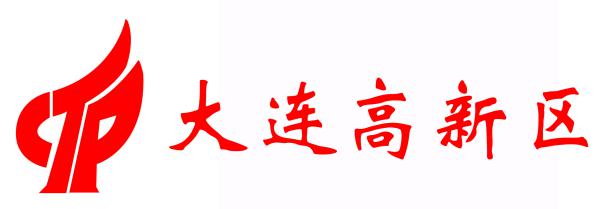 大 连 高 新 区 科 技 创 新 券兑  现  申  请  书兑现单位：                            （盖章） 项目名称：                                     联 系 人:                  联系电话：            大连高新区科技创新局